Правовой календарь. СЕНТЯБРЬ 2023 год.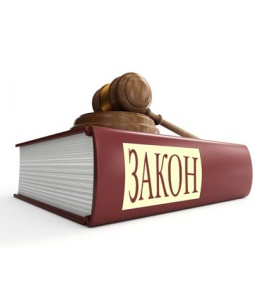 Что изменится в законах с 1 сентября 2023 годаПовышение пенсийПрибавка полагается пенсионерам, которым в сентябре исполнилось 80 лет. Фиксированная часть выплат вырастет с 7 567 рублей до 15 134 рублей. При этом первую повышенную пенсию перечислят не раньше октября. А если день рождения у пенсионера в конце сентября, доплату стоит ожидать только в ноябре. Надбавку начислят автоматически – подавать заявление не нужно.  С сентября будет произведен перерасчет пенсий для тех, кто уволился в августе 2023 года. Прибавка начисляется через месяц после увольнения, однако повышенная пенсия может прийти на третий или четвертый месяцы.Надбавку также получат граждане, которым в августе установили более высокую группу инвалидности. Те, кто получил повышенную группу инвалидности в сентябре, могут рассчитывать на увеличение пенсии только в следующем месяце.Выплаты на детей к 1 сентябряВ этом году не предусмотрено социальных выплат на подготовку школьников к 1 сентября на федеральном уровне. Однако родители могут получить  региональные меры поддержки. Для этого следует заполнить специальное заявление на сайте «Госуслуги»  или обратиться в местное отделение соцподдержки.Новые правила для водителейС 1 сентября водителей начнут штрафовать за неправильные шины. За езду на «шипах» летом и на летней резине зимой накажут на 500 рублей. Использовать авто запрещено, если зимние шины будут установлены не на все четыре колеса. Правило относится к легковым машинам и грузовикам весом до 3,5 тонны.Профессиональные шоферы смогут проходить медосмотры дистанционно, без посещения клиники или личного присутствия врача. Специальные приборы измерят давление, пульс и наличие паров алкоголя, после чего система передаст информацию диспетчеру. Проверять водителей дистанционно будут перед рейсом и после, а также в течение рабочей смены. При этом водитель должен как минимум два раза в год очно проходить химико-токсикологические исследования на наличие в организме наркотиков. Водители, которые перевозят группы детей, опасные грузы и пассажиров между городами, если протяженность маршрута больше 300 километров, будут проходить медосмотр по-прежнему очно.Что изменится с 1 сентября для водителей таксиСогласно новому закону о такси, который вступит в силу с первым днем осени, за отсутствие действующего полиса ОСАГО таксист может лишиться разрешения на оказание услуг по перевозке граждан. Информация подготовлена на основе:  - материалов СПС КонсультантПлюс.